Undervisningsbeskrivelse Stamoplysninger til brug ved prøver til gymnasiale uddannelser Oversigt over gennemførte undervisningsforløbBeskrivelse af det enkelte undervisningsforløb (1 skema for hvert forløb)Retur til forsideRetur til forsideBeskrivelse af det enkelte undervisningsforløb (1 skema for hvert forløb)Retur til forsideRetur til forsideBeskrivelse af det enkelte undervisningsforløb (1 skema for hvert forløb)Retur til forsideRetur til forsideBeskrivelse af det enkelte undervisningsforløb (1 skema for hvert forløb)Retur til forsideRetur til forsideBeskrivelse af det enkelte undervisningsforløb (1 skema for hvert forløb)Retur til forsideRetur til forsideBeskrivelse af det enkelte undervisningsforløb (1 skema for hvert forløb)Retur til forsideRetur til forsideTerminDecember 2023InstitutionNordvestsjællands HF og VUCUddannelseHf/hfeFag og niveauRetorik C Lærer(e)Jan HavrelandHold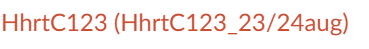 Titel 1Argumentation Titel 2Talens opbygning / 5 forarbejdningsfaser Titel 3KommunikationssituationenTitel 4Appelformer Titel 5Faglig formidling Titel 6Offentlig debat Titel 1Argumentation IndholdUdleveret kompendie vedr.  argumentation Ghita-gate / diskursanalyse  https://herognu.dk/ghitas-svaere-tid-slaaet-ud-af-had-beskeder/Denotative og konnotative niveau Denotation og konnotation - lektorenNår tekst og billede overhovedet ikke spiller sammen  https://ekstrabladet.dk/underholdning/dkkendte/dansk-skuespillerpar-i-dyb-sorg/8853373Når der er en bestemt hensigt med et billede  https://www.bt.dk/samfund/borgmester-efter-bts-afsloeringer-nu-skal-der-ryddes-op-i-rejseudgifterViktor Axelsen forklarer, hvorfor han flytter til Dubai  https://www.facebook.com/viktor.axelsen/posts/381200653367999Viktor giver 5 grunde til at han flytter til Dubai  - Jeg vil altid jagte de ekstra procent. Jeg har altid drømt om at skabe mit eget setup, og jeg lever for at udfordre mig selv og komme på dybt vand. 
 
- Basen giver mig markant kortere rejsetid og bedre restitution, når vi rejser så meget til Asien 
 
- Min astma og høfeber nedsætter min lungekapacitet 15-20%, når 
sommeren er værst i Danmark. Jeg har i mange år ledt efter en måde at 
undgå det på, så jeg kan træne optimalt. 
 
- Den kortere rejsetid giver mig bedre mulighed for at bruge mere tid med 
Natalia og Vega 
 
- I øjeblikket har jeg besøg af to danske talenter og træner med dem, og det vil jeg gøre i fremtiden og skabe optimale forhold med sparringspartnere fra Danmark, Europa og Asien. ”Stråmand” i aktion  https://jyllands-posten.dk/politik/ECE14400850/venstre-bruger-fiktive-teenagere-i-kampagne-mod-regeringen-vi-kan-godt-se-at-det-kan-misforstaas/https://politiken.dk/debat/debatindlaeg/art9582810/Stop-nu-med-at-giv-os-meget-magthttps://www.youtube.com/watch?v=3d2rTWSgePYhttps://www.facebook.com/search/top?q=claus%20hjort%20frederiksen&locale=da_DKDennis Knudsen nåede ikke færgen https://ekstrabladet.dk/underholdning/dkkendte/dennis-knudsen-amok-paa-molslinjen-en-nedsmeltning/9880535Dennis Knudsen er nået videre i sit liv - og med sine argumenter https://www.herognu.dk/kendte/dennis-knudsen-er-videre-efter-faergefadaese-ingen-er-dode/1063683”Ja tak” til mavebluser  https://www.bt.dk/samfund/martins-datter-maa-ikke-vise-maveskind-i-skoletiden-jeg-er-pafOmfangCirka 20 sider Særlige fokuspunkterPåstand - belæg - hjemmel - styrkemarkør - gendrivelse - rygdækningKonstaterende faseDefinerende faseEvaluerende faseAdvokerende faseFraming / diskursanalyse /semantiske skemaerFaglige mål:–bruge grundlæggende retoriske begreber om produktion, reception og analyse af autentiske ytringer –formidle faglig viden på en måde, der er egnet til at interessere og oplyse –give konstruktive ændringsforslag til autentiske ytringer –demonstrere viden om og reflektere over fagets identitet og metoder –forstå de funktioner og den indflydelse, som ytringer kan have i relation til demokratiet og udøvelse af demokratisk medborgerskab.Væsentligste arbejdsformerAt koble teori med praksisTitel 2Talens opbygningForarbejdningsfase, topiklisteIndholdGrundbog i Retorik - at vise og overbevise. 1. udgave, 1. oplag. Side 9 - 14 + side 17 - 27. Når ”refutatio/gendrivelse” bruges på fuld skrue:https://xq28.dk/Nyheder/11588/GrandprixveteranEnperverteretforestillingLixtal (afsnit 1 - 4 i linket)  https://www.altinget.dk/artikel/lixtallet-i-statsministrenes-aabningstaler-er-raslet-ned-gennem-tyve-aarOmfangCirka 30 sider Særlige fokuspunkterDe 5 forarbejdningsfaser Inventio, dispositio, elocutio, memoria, actio. Tematisk toposlisteHeuristisk spørgelisteIndledning - corpus - afslutningElocutio   aptum (passende sprog) Puritas(det fejlfrie sprog)Perspicuitas (det klare sprog)Onantus (stilfigurer og troper) Inventio, topik og toposlister, fokus og formål, dispositio, begyndelser og slutninger, elocutio, memoria, actio, skriveprocessen, mundtligt og skrift-ligt sprog. Faglige mål:–bruge grundlæggende retoriske begreber om produktion, reception og analyse af autentiske ytringer –foretage retorisk kritik, dvs. analysere og vurdere kvaliteten og effekten af au-tentiske ytringer –give konstruktive ændringsforslag til autentiske ytringer –demonstrere viden om og reflektere over fagets identitet og metoder Væsentligste arbejdsformerKlasseundervisning/virtuelle arbejdsformer/projektarbejdsform/anvendelse af fagprogrammer/skriftligt arbejde/eksperimentelt arbejdeTitel 3Kommunikationssituationen, retorisk pentagon IndholdGrundbog i RetorikSide 39 - 45Stoltenbergs tale:http://xn--rst-0na.dk/talearkiv/mindetale-efter-angrebene-i-oslo-og-utoya/Kronprinsens tale til sin brud:https://www.kongehuset.dk/menu/materiale/kronprinsparrets-bryllup/hkh-kronprinsens-tale-til-sin-brudKennedys Berlintale:https://www.youtube.com/watch?v=yBQvKXIDiucMogens Lykketofts tale i anledning af sin 70 års fødselsdag:https://www.berlingske.dk/samfund/dokumentation-laes-hele-mogens-lykketofts-tale-herPrins Christians tale https://www.dansketaler.dk/tale/h-k-h-prins-christians-tale-i-anledning-af-prinsens-18-ars-fodselsdagAskepot var også med til festen https://www.tiktok.com/@tv2echo/video/7290999272391068960Pelle Dragsteds tale ved ordførerskifte 22. august 2023 https://www.dansketaler.dk/tale/pell-dragsteds-tale-vedBitzers retoriske situation Exigence - Audience - Constraints (Fitting response) Grundbog i RetorikSide 45 - 49 OmfangCirka 20 sider Særlige fokuspunkterRetorisk pentagon AfsenderModtager EmneTalens omstændighederSprogVæsentligste arbejdsformerKlasseundervisning/virtuelle arbejdsformer/projektarbejdsform/anvendelse af fagprogrammer/skriftligt arbejde/eksperimentelt arbejdeTitel 4Appelformer IndholdGrundbog i Retorik Side 51 -  63 At græde som mand. Du skal først have vist styrke for at få lov til at være svag:https://www.weekendavisen.dk/2021-28/kultur/graadlabiltKlimabevægelsen kan lære noget af Airtox https://kforum.dk/nyheder/analyser/article16407500.eceEthos er den vigtigste valuta hos en politiker https://politiken.dk/indland/art8970184/%C2%BBNu-har-jeg-sagt-det-og-jeg-er-%C3%A6rgerlig-over-det-og-jeg-beklager-det%C2%ABJo - du kan godt! https://www.liberalalliance.dk/du-kan-godt/Evidentia / fortællende journalistik  https://www.udeoghjemme.dk/skaebner/udsatte-mennesker/danmarks-yngste-morFortællende journalistik. Brug af semantiske skemaer  https://politiken.dk/indland/art8956839/F%C3%B8rstegangsk%C3%B8bere-st%C3%A5r-i-%C2%BBen-meget-sv%C3%A6r-situation%C2%AB.-For-mange-er-toget-for-l%C3%A6ngst-k%C3%B8rtPolitisk ethos hentes mange steder fra https://www.weekendavisen.dk/2022-36/samfund/bondefangeriBlå mænd i modlys - med deraf ramponeret ethos  https://www.berlingske.dk/kommentatorer/blaa-maend-i-modlys-derfor-er-ahmed-samsam-sagen-saa-betaendtJakob Mark - ”Følelser er til for at blive brugt”. Politiken 4. november 2022OmfangCirka 18 sider Særlige fokuspunkterEtos, logos & patos. Evidentia, TroværdighedsdyderVidende, god karakter og velvilje. Lånt etos, forventnings-etos, situations-etos ,  slut-etos. Faglige mål: –bruge grundlæggende retoriske begreber om produktion, reception og analyse af autentiske ytringer –argumentere for et standpunkt på en måde, der er egnet til at overbevise –foretage retorisk kritik, dvs. analysere og vurdere kvaliteten og effekten af autentiske ytringer –give konstruktive ændringsforslag til autentiske ytringer –demonstrere viden om og reflektere over fagets identitet og metoder –forstå de funktioner og den indflydelse, som ytringer kan have i relation tildemokratiet og udøvelse af demokratisk medborgerskab.Væsentligste arbejdsformerSkriftlige opgaver vedr. appelformerTitel 5Faglig formidling IndholdOmskrivning af tekster for at lette lixtallet Produktion af brugsanvisninger Grundbog i Retorik Side 105 - 114Faglig formidling anno 1918 (Den spanske syge)http://denspanskesyge.dk/forholdsregler-mod-influenza/plakat_1918/Kan en vej være bæredygtig? https://klimamonitor.dk/nyheder/art9460824/Holb%C3%A6k-bygger-vej-med-CO2-optagende-slaggegrus-%E2%80%93-men-er-det-nok-til-at-kunne-kalde-den-b%C3%A6redygtigSådan undgår du brand i hjemmet https://tryg.dk/gode-raad/undga-brandGigtforeningen https://www.gigtforeningen.dk/nyheder/2023/2-halvaar/eksperten-guider-fem-raad-til-at-leve-med-gigtsmerter/OmfangCirka 20 sider Særlige fokuspunkterVidensformidling i skolen Populærvidenskab Anvendt vidensformidlingTekstkvaliteter Klart sprog, levende sprog, overbevisende sprog, læservenligt sprogMetaforer i formidlingVæsentligste arbejdsformerKlasseundervisning/virtuelle arbejdsformer/projektarbejdsform/anvendelse af fagprogrammer/skriftligt arbejde/eksperimentelt arbejdeTitel 6Offentlig debat IndholdGrundbog i RetorikSide 145 + 151 - 156 okSusan Liebe: Hold nu kæft, hvor er jeg træt af drengerøve:https://www.information.dk/debat/2014/07/hold-kaeft-traet-drengeroeveAlle har en mening om et eller andet:https://www.dr.dk/nyheder/kultur/christian-fuhlendorff-er-traet-af-alle-skal-have-en-mening-der-er-lige-saa-mangeUnge dropper debatten:https://www.dr.dk/nyheder/indland/unge-dropper-debatten-miljoeet-bliver-saa-hadsk-og-giftigt-online-man-ikke-kan-kommeGodwins lov:https://da.wikipedia.org/wiki/Godwins_lovLars Løkkes alternative nytårstaleNytårstale | Godt nytår til alle her på Facebook. Har lavet en alternativ version af min nytårstale... Blot en lille opfordring til, at vi holder tonen i den... | By Lars Løkke Rasmussen | FacebookProblemer  i Kongehuset 2022 Dronning Margrethe: Jeg har undervurderet min yngste søns reaktion | Indland | DRJulehjælp  https://www.folkehjaelp.dk/frivilligt-socialt-arbejde/julehjaelp/OmfangCirka 18 sider Særlige fokuspunkterAt reflektere over hvorfor debatten bliver så hård på nettet. Væsentligste arbejdsformerKlasseundervisning/virtuelle arbejdsformer/projektarbejdsform/anvendelse af fagprogrammer/skriftligt arbejde/eksperimentelt arbejde